Reformierte Kirchen Bern-Jura-SolothurnSuchergebnisse für "Gefühle"Autor / TitelJahrMedientypSignatur / Standort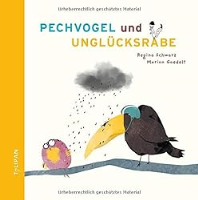 Schwarz, Regina 1951-Pechvogel und Unglücksrabe2020BilderbuchGefühle